Mapping Immigration using Social ExplorerObjective: To observe how Asian populations have changed over time in the neighborhood immediately surrounding a targeted Buddhist temple. Activity/Assignment:For a given temple location on the map, you will use Social Explorer to take snapshots of the changing demographic patterns in a specific Asian cultural-linguistic group to show patterns of immigration over time. You will save the acquired images a USB drive (note they will be deleted from the computers in the lab) or will copy the images directly into the PowerPoint presentation. During the workshop or after class, add these 5 images to the provided PowerPoint assignment template (1 image per slide). On the last slide, write 2–4 sentences that describe the overall immigration patterns the images depict. (For example, you might write: “The neighborhood immediately surrounding the temple is primarily Caucasian, but the temple is located between two neighborhoods that are currently 40% and 60% Asian. Both neighborhoods began to see an increasing number of Thai residents beginning in 1990, and steadily increased until plateauing in 2010. A slight decrease in the Thai population is noted in 2015.”) When complete, upload the PowerPoint presentation to the appropriate inbox on Canvas. Navigating to Social Explorer:http://libraries.psu.edu >Databases Tab > S > Social Explorer > Start Now > [Skip the tour][To use this tool, you must enable Flash on your computer.]Using Social Explorer:Click the “split screen” icon located in the lower middle portion of the map and choose “side by side.” For the left side: Go to Change Data and select:1980Race > Asian and Pacific IslanderFor the right side: Go to Change Data and select:1980Asian & Hispanic Groups > [Ethnicity associated with your temple]Click the “lock” icon in the top center of the page. Search for your address on both sides so the markers appear. Then zoom out so you have an adequate view of the tracts around your address. Take a screen shotMac: Shift + Command + 4PC: Control + Print ScreenChromebook: Control + Window Switch KeyPaste this into the PowerPoint assignment template or another file such as a Google presenation. Repeat these steps for the years 1990, 2000, 2010, or 2015.Tips: Remember to look at the language that is used to categorize people, so as to note differences between different years.If country of origin is not applicable or available, use All Asian.Zoom in and out to see how the data is reported at different levels.You can hover over different tracts to get the exact data, such as population numbers and percentages. 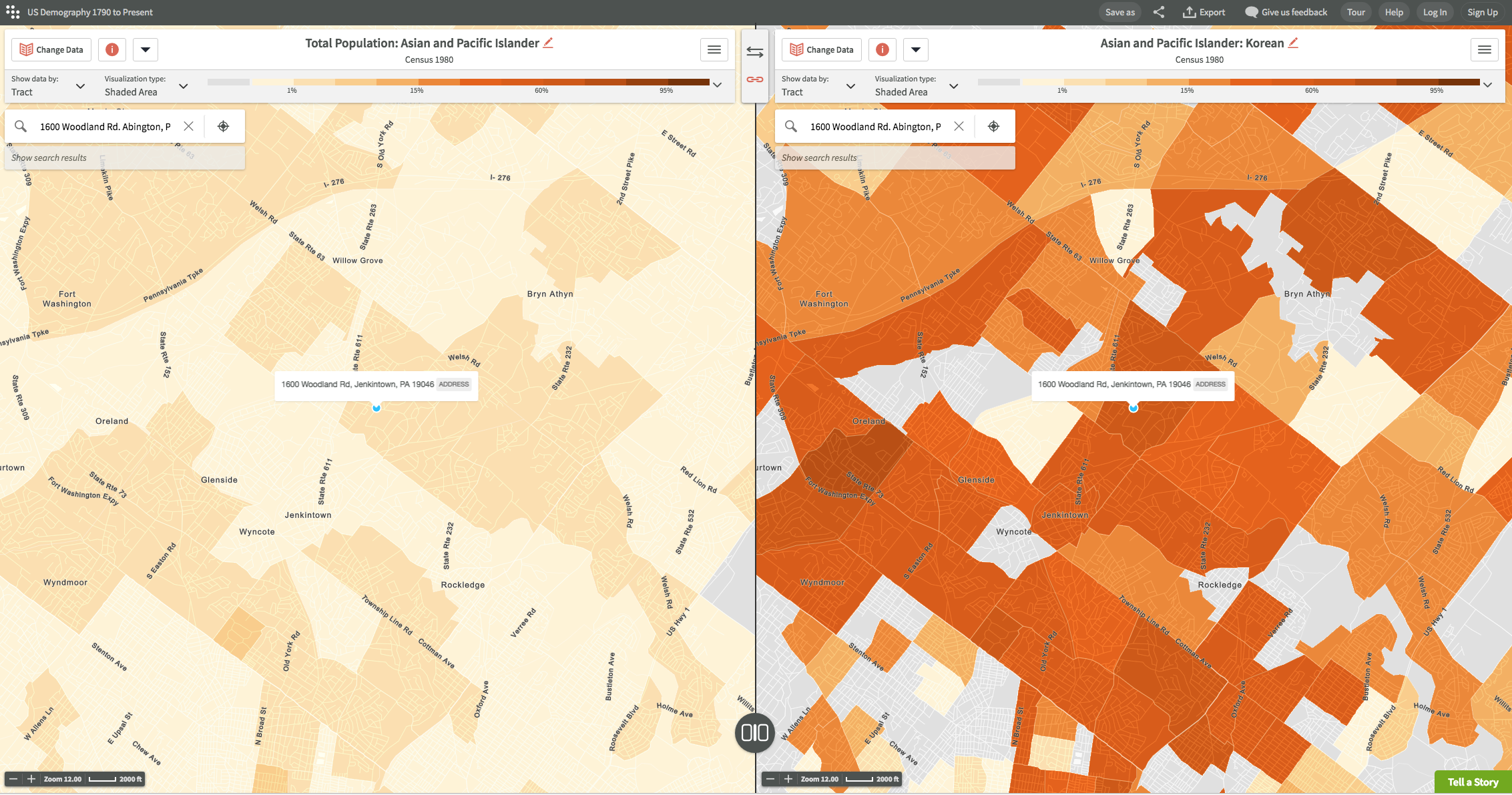 